ОПРОСНЫЙ ЛИСТ ДЛЯ ПОЛУЧЕНИЯ ВИЗЫ 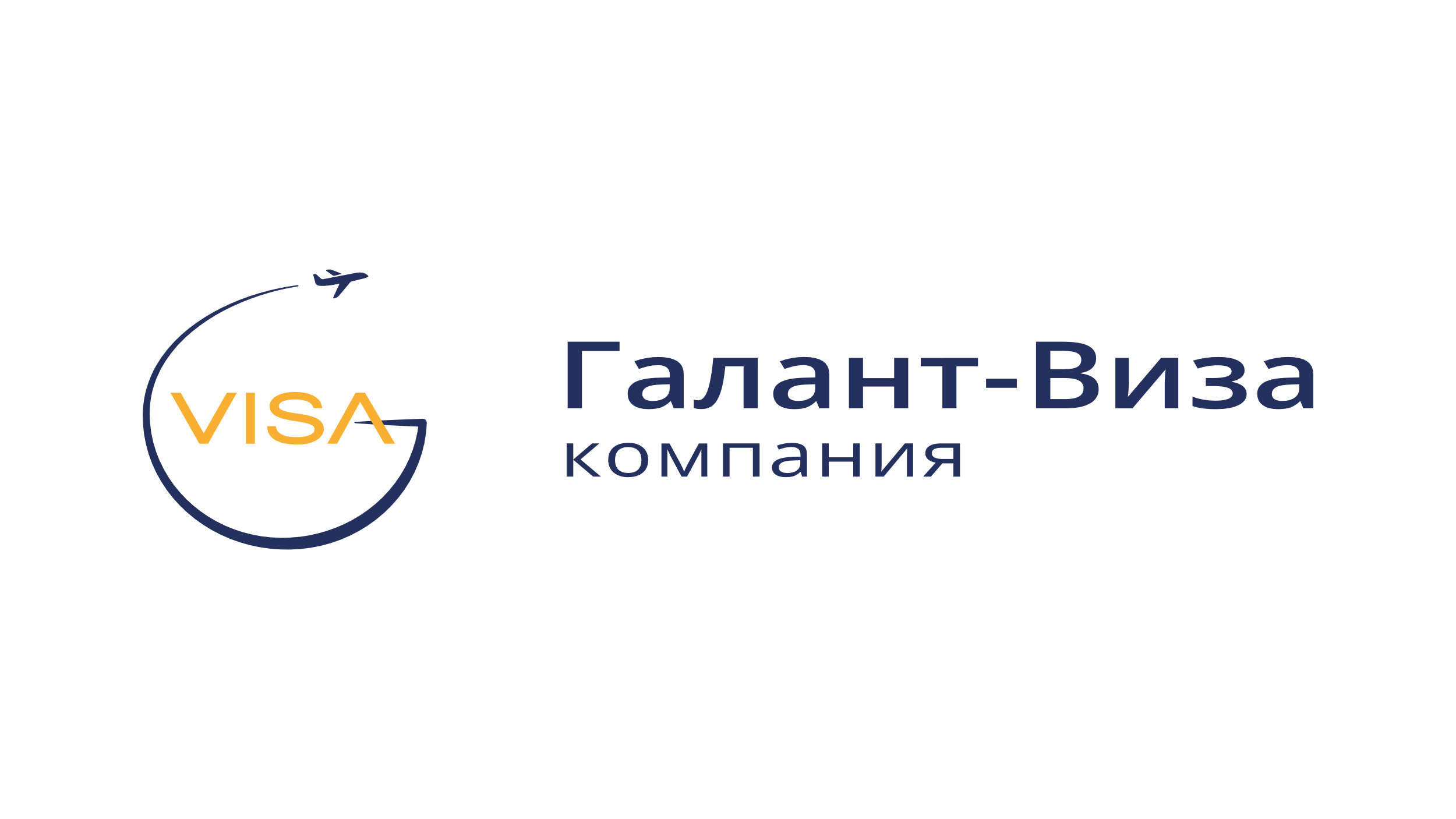 1)Получение визы является формальным действием, и фирма не несет    ответственности за форс-мажорные обстоятельства и официальный отказ Консульства/ Посольства   в выдаче визы, а также за официальные изменения в государственных структурах и правил внутри консульского/посольского характера.2) Принимаю решение о предоставлении   моих   персональных   данных и даю          согласие на их   обработку свободно, своей волей и в своем интересе.            Перечень действий с персональными данными, на совершение которых дается согласие, общее описание используемых оператором способов обработки персональных данных:             Обработка вышеуказанных персональных данных будет осуществляться путем смешанной обработки персональных данных (сбор, систематизация, накопление, хранение, уточнение (обновление, изменение использования, распространение), в том числе передача), обезличивание, блокирование, уничтожение персональных данных. 3) Фирма несет ответственность за сохранность передаваемых документов, своевременную подачу документов в посольства / консульства 4) Я предупрежден, что за дачу неточных или ложных сведений мне может быть задержано/ отказано в получении визы.            Дата ____________________    Личная подпись, Ф.И.О.__________________________________1. Фамилия, Имя, Отчество1,1. Прежние фамилии1,2. Дата рождения1,3. Город рождения1,4. Семейное положение (подчер)Холост, в браке, разведён, вдовец, Иное:4. Российский паспорт: № серия4,1. Загранпаспорт № серия4,2. Домашний адрес (по прописки и постоянной регистрации)4,3. Контактный телефон4,4. E-mail:5.  Должность5,1. Название работы или учёбы5,2. Адрес работы или учёбы5,3. Рабочий телефон (с кодом)6. Основная цель поездки (подчер)Туризм, Гостевая, Спорт, Бизнес, Учёба, Иные:6,1. Страна назначения6,2. Количество въездов (подчер)    Однократный.        Двукратный.       Многократный.       7. Шенгенские визы за 3 года.8. Даты предполагаемой поездки8,1. Приглашающая сторона (Ф.И.О) 8,2. Адрес приглашающей стороны8,3. Телефон приглашающего